Agency overviewThe Department of Regional NSW was formed in 2020 as a central agency for regional issues. The Department is responsible for building resilient regional economies and communities, strengthening primary industries, managing the use of regional land, overseeing the state’s mineral and mining resources and ensuring government investment in regional NSW is fair and delivers positive outcomes for local communities and businesses.Public Works (PW) is part of the Department of Regional NSW and supports local and state government agencies to deliver critical infrastructure initiatives by providing expert advisory, planning, design, delivery and support services. Our work is in the hospitals, dams, water treatment plants and high schools – the real foundations of prosperous communities. Every day we help shape the ambitious projects that bring progress to more people in NSW. From forging a more sustainable relationship with the land around us, to engineering the big ideas of the future. In every challenge we see the chance to build stronger and more connected communities.Primary purpose of the role The Senior Client Growth Manager leads a centralised approach to sales; nurturing and proposal development with a specific focus on high impact growth and strategic opportunities for PW.Key accountabilities Source and develop new leads and referrals for PW in key strategic areas across the business and its various service linesManage end-to-end new business acquisition processes for key accounts including identification of direct engagement and online tenders, and nurturing of opportunity-specific client leads (in collaboration with relevant account managers & technical experts) to optimise the scope of work and strategy of PW’s proposalUse highly developed negotiation and relationship management skills to secure additional business opportunities for PWEnsure compliance of submitted tenders/proposals with regards to cadence, deadlines and all questions or queries are answeredEstablish and maintain an effective network of key internal and external stakeholder contacts to leverage for tender and proposal development (with support of Proposals Manager)Establish relationships with relevant industry associations and attend relevant events to enable early identification of emerging opportunities, policy changes and market trendsCommunicate with technical and project delivery staff to stay updated with client progress, ensuring a seamless client experience and optimising new business opportunitiesDemonstrate a thorough understanding of the Client’s strategy and funding profile to identify opportunities for strategic alignment with PW’s strategic plan and service line offerings
Key challenges Embed a systematic approach to business development activities, identifying and growing opportunities to maximise mutual value for clients and PW and achieve mutually beneficial goals, via both sales opportunities and relationship management activitiesEnsure consistency of business development and bid/proposal management processes in a geographically dispersed team and client baseIdentify and help develop thought leadership communications to positively enhance PW’s public profile 
Key relationships Role dimensions  Decision making This position exercises significant autonomy and makes decisions in terms of delegated authority relating to the day-to-day operations of the business development function for key accounts and service lines. The role will have regular dealings with senior leadership roles such as Directors, Executive Directors and likely Deputy Secretaries internally and at client agencies, and will need to make decisions and be proactive without day to day management guidance. Direct line This position reports to the Director Business Operations. Direct reports NilKey knowledge and experienceDemonstrated performance in relationship management and bid/proposal management roles in commercial environments, preferably in the construction and engineering sector.  Essential requirements                   Tertiary qualifications and/or equivalent relevant working experience in business development, relationship management and bid management in the fields of Project Management, engineering, architecture, building or construction. Highly developed negotiation and relationship management skills Highly developed presentation, pitch design, proposal development and solution mapping skills Familiarity with strict sales disciplines such as pipeline management, bid management, call reports and sales plansCurrent NSW Driver’s LicenceCapabilities for the roleThe NSW public sector capability framework describes the capabilities (knowledge, skills and abilities) needed to perform a role. There are four main groups of capabilities: personal attributes, relationships, results and business enablers, with a fifth people management group of capabilities for roles with managerial responsibilities. These groups, combined with capabilities drawn from occupation-specific capability sets where relevant, work together to provide an understanding of the capabilities needed for the role.The capabilities are separated into focus capabilities and complementary capabilities. Focus capabilitiesFocus capabilities are the capabilities considered the most important for effective performance of the role. These capabilities will be assessed at recruitment. The focus capabilities for this role are shown below with a brief explanation of what each capability covers and the indicators describing the types of behaviours expected at each level.Complementary capabilitiesComplementary capabilities are also identified from the Capability Framework and relevant occupation-specific capability sets. They are important to identifying performance required for the role and development opportunities. Note: capabilities listed as ‘not essential’ for this role are not relevant for recruitment purposes however may be relevant for future career development.ClusterRegional NSWAgencyDepartment of Regional NSWDivision/Branch/UnitPublic Works Advisory and Regional DevelopmentLocationAgnostic or State of NSWClassification/Grade/BandClerk Grade 11/12ANZSCO Code511112PCAT Code1132292Date of ApprovalApril 2022Agency Websitensw.gov.au\regionalnswWho Why Internal Director Business Operations Escalate issues, keep informed, advise and receive instructions. Inspire and motivate team, provide direction and manage performance. Actively participate in business activities as a member of the senior management team.Directors, Senior Strategic Relationship Managers and Client Managers (Project Managers and Engineers); Proposal ManagerWork collaboratively to contribute to PW-wide revenue growth budgetsCommunicate with technical and project delivery staff to stay updated with client progress, ensuring a seamless client experience and to optimise new business opportunitiesEmbed consistent information capture processes in partnership with the broader team to ensure a seamless customer experience and sharing of intel across PWEnsure compliance of submitted tenders with regards to cadence, deadlines and all questions or queries are answeredDirector Construction Procurement & Social BenefitWork collaboratively to communicate advancements and improvements in PW Procurement capability to Key ClientsProvide support on critical projects or programs on occasionManager, Account Management (Sales Support)Work together to:collect, summarise and record client information and engagement outputs, understand and translate client needs to determine next best actionsresearch client accounts to formulate key account health checks, client personas and account action plansmaintain and update key client contactsensure internal and external key account meetings are scheduled and attended by necessary client managers and DirectorsExternal Customers/ Stakeholders Develop and maintain effective working relationships and open channels of communication Manage the flow of information, seek clarification and provide advice and responses to ensure prompt resolution of issues FOCUS CAPABILITIESFOCUS CAPABILITIESFOCUS CAPABILITIESFOCUS CAPABILITIESFOCUS CAPABILITIESCapability group/setsCapability nameBehavioural indicatorsLevel 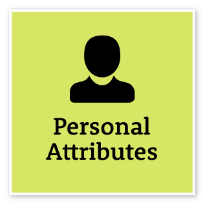 Manage SelfShow drive and motivation, an ability to self-reflect and a commitment to learningManage SelfShow drive and motivation, an ability to self-reflect and a commitment to learningAct as a professional role model for colleagues, set high personal goals and take pride in their achievementActively seek, reflect and act on feedback on own performanceTranslate negative feedback into an opportunity to improveTake the initiative and act in a decisive wayDemonstrate a strong interest in new knowledge and emerging practices relevant to the organisationAdvanced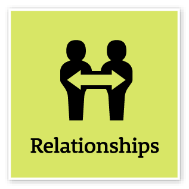 Communicate EffectivelyCommunicate clearly, actively listen to others, and respond with understanding and respectCommunicate EffectivelyCommunicate clearly, actively listen to others, and respond with understanding and respectPromote a customer-focused culture in the organisation and consider new ways of working to improve customer experienceEnsure systems are in place to capture customer service insights to improve servicesInitiate and develop partnerships with customers to define and evaluate service performance outcomesPromote and manage alliances within the organisation and across the public, private and community sectorsLiaise with senior stakeholders on key issues and provide expert and influential adviceIdentify and incorporate the interests and needs of customers in business process design and encourage new ideas and innovative approachesEnsure that the organisation’s systems, processes, policies and programs respond to customer needsAdvancedCommitment to Customer ServiceProvide customer-focused services in line with public sector and organisational objectivesCommitment to Customer ServiceProvide customer-focused services in line with public sector and organisational objectivesPromote a customer-focused culture in the organisation and consider new ways of working to improve customer experienceEnsure systems are in place to capture customer service insights to improve servicesInitiate and develop partnerships with customersto define and evaluate service performance outcomesPromote and manage alliances within the organisation and across the public, private and community sectorsLiaise with senior stakeholders on key issues and provide expert and influential adviceIdentify and incorporate the interests and needs of customers in business process design and encourage new ideas and innovative approachesEnsure that the organisation’s systems, processes, policies and programs respond to customer needsAdvancedInfluence and NegotiateGain consensus and commitment from others, and resolve issues and conflictsInfluence and NegotiateGain consensus and commitment from others, and resolve issues and conflictsNegotiate from an informed and credible positionLead and facilitate productive discussions with staff and stakeholdersEncourage others to talk, share and debate ideas to achieve a consensusRecognise diverse perspectives and the need for compromise in negotiating mutually agreed outcomesInfluence others with a fair and considered approach and sound argumentsShow sensitivity and understanding in resolving conflicts and differencesManage challenging relationships with internal and external stakeholdersAnticipate and minimise conflictAdept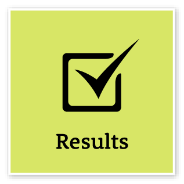 Deliver ResultsAchieve results through the efficient use of resources and a commitment to quality outcomesDeliver ResultsAchieve results through the efficient use of resources and a commitment to quality outcomesSeek and apply the expertise of key individuals to achieve organisational outcomesDrive a culture of achievement and acknowledge input from othersDetermine how outcomes will be measured and guide others on evaluation methodsInvestigate and create opportunities to enhance the achievement of organisational objectivesMake sure others understand that on-time and on-budget results are required and how overall success is definedControl business unit output to ensure government outcomes are achieved within budgetsProgress organisational priorities and ensure that resources are acquired and used effectivelyAdvanced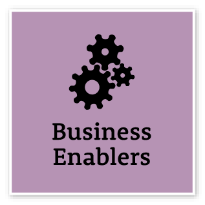 Procurement and Contract ManagementUnderstand and apply procurement processes to ensure effective purchasing and contract performanceProcurement and Contract ManagementUnderstand and apply procurement processes to ensure effective purchasing and contract performanceEnsure that employees and contractors apply government and organisational procurement and contract management policiesMonitor procurement and contract management risks and ensure that this informs contract development, management and procurement decisionsPromote effective risk management in procurementImplement effective governance arrangements to monitor provider, supplier and contractor performance against contracted deliverables and outcomesRepresent the organisation in resolving complex or sensitive disputes with providers, suppliers and contractorsAdvancedCOMPLEMENTARY CAPABILITIESCOMPLEMENTARY CAPABILITIESCOMPLEMENTARY CAPABILITIESCOMPLEMENTARY CAPABILITIESCOMPLEMENTARY CAPABILITIESCapability group/setsCapability nameDescriptionLevel Display Resilience and CourageDisplay Resilience and CourageBe open and honest, prepared to express your views, and willing to accept and commit to changeAdeptAct with IntegrityAct with IntegrityBe ethical and professional, and uphold and promote the public sector valuesIntermediateValue Diversity and InclusionValue Diversity and InclusionDemonstrate inclusive behaviour and show respect for diverse backgrounds, experiences and perspectivesIntermediateWork CollaborativelyWork CollaborativelyCollaborate with others and value their contributionAdvancedPlan and PrioritisePlan and PrioritisePlan to achieve priority outcomes and respond flexibly to changing circumstancesAdeptThink and Solve ProblemsThink and Solve ProblemsThink, analyse and consider the broader context to develop practical solutionsIntermediateDemonstrate AccountabilityDemonstrate AccountabilityBe proactive and responsible for own actions, and adhere to legislation, policy and guidelinesAdeptFinanceFinanceUnderstand and apply financial processes to achieve value for money and minimise financial riskAdeptTechnologyTechnologyUnderstand and use available technologies to maximise efficiencies and effectivenessAdeptProject ManagementProject ManagementUnderstand and apply effective project planning, coordination and control methodsAdept